Datos del ProcedimientoObjetivo del procedimiento: Desarrolle el objetivo puntual del procedimiento Alcance del procedimiento: Desarrolle el alcance del Subproceso Limitaciones del procedimiento: Desarrolle las limitaciones del procedimiento Diagrama de procedimiento La diagramación del procedimiento con el diagrama de bloques es opcional. Es posible generar dicho diagrama por medio de las herramientas: Microsoft Visio, Bizagi, Word, Excel, PowerPoint o alguna otra herramienta con la que cuente la oficina o despacho judicial.  A continuación, se presenta un ejemplo del diagrama de bloques: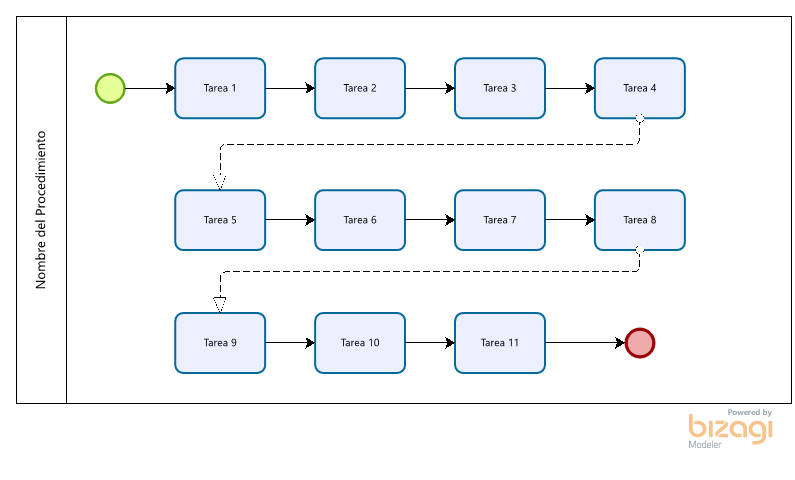 En el cuadro 4 se incluye el detalle de las plantillas o documentos necesarios para la ejecución del procedimiento.Descripción del ProcedimientoDescripción del ProcedimientoDescripción del ProcedimientoDescripción del ProcedimientoDescripción del ProcedimientoDescripción del ProcedimientoN° y Nombre de Actividad N° y Nombre de TareaResponsableDescripción de la Tarea Tiempo estimado de ejecuciónObservaciones1. (Se indica el número y nombre consecutivo de actividades)1.1 (el número de tarea está asociada a la actividad)Nomenclatura de puesto: (Se debe utilizar una abreviación clara y que no se confunda con ninguna otra del procedimiento a ejecutar, tal como se muestra en el presente ejemplo) Ejemplo 1: Profesional 2 Subproceso Organización Institucional P.2.S.O.IDetalle de la tarea de forma concisaTiempo aproximado invertido en la ejecución de la tareaIncluir cualquier detalle que coadyuve en el entendiendo de la tarea o algún complemento de relevancia como, por ejemplo: cita de un artículo de alguna normativa, plantilla o instructivo.1. (Se indica el número y nombre consecutivo de actividades)1.2Nomenclatura de puesto: (Se debe utilizar una abreviación clara y que no se confunda con ninguna otra del procedimiento a ejecutar, tal como se muestra en el presente ejemplo) Ejemplo 1: Profesional 2 Subproceso Organización Institucional P.2.S.O.I2.2.12.2.23.3.1.3.3.2.3.3.3.3.3.4.AnexosAnexosNombrePlantilla Nombre de la plantilla Adjuntar la plantilla Control de versiones Control de versiones Control de versiones Control de versiones Control de versiones Control de versiones Control de versiones N° VersiónDetalle de actualizaciónFecha de ActualizaciónElaborado por:Revisado por: Aprobado por:Adjuntos1.0Documento inicial / Documento actualizadoDd/mm/aaSe toma la información de la primera páginaSe toma la información de la primera páginaSe toma la información de la primera páginaInformación relevante (adjunto, comentarios, entre otros)